Uvedené ceny jsou bez DPHD2_0PRAVENA VERZE Priloha c. 3 Vyzvy - vykaz vymer_FB _6.2.2020_nabídkový rozpočet.xlsl z 10	Krycí listIPR-------­ I n stitut  plánování  a rozvoje hlavního  města Prahy	6.3.2020PR8H8!cen a celkem	2 324 502 Kč(Uvedené ceny jsou bez DPHCena celkem	727 426 KčUvedené ceny jsou bez DPH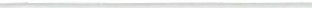 Cena celkem	761022 KčUvedené ceny jsou bez DPHCena celkem	2 779 KčUvedené ceny jsou bez DPHIPR---------­ Institut plánováni a rozvoje hlavního města Prahy	6.3.2020PR8H8IPR-------­ Institut plánová ní a rozvoje hlavního města Prahy	6.3.2020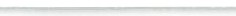 PR8H8jcena celkem	434 626 KčjUvedené ceny jsou bez DPHIPR---------­ PR8H8Inst   i tut  plánování a rozvoje hlavního města Prahy	6.3.2020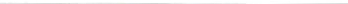 Uvedené ceny jsou bez DPHSložka č.	5};a,   SPECIFIKACE PODDODAVATELŮN-20-1008Držitel certifikátů   -   ISO 9001  I ISO   14001  I OHSAS 18001 a  ISO 50001ČESTNÉ	PROHLÁŠENÍERDING, a.s., Brno, Zaoralova 205815. okres Brno-město, PSČ 628 00; IČ 256 12 455Hospodářský subjekt zastoupený zákonným zástupcem prohlašuje: (zhotovitel, dodavatel nebo poskytovatel služeb):předmětné dílo budeme realizovat vlastními kapacitami v plném  rozsahu.Toto čestné prohlášení podepisuje místopředseda představenstva ERDING, a. s., na základě práva  jednat za společnost, které vyplývá ze stanov  společnosti.V Brně, dne 6. 3. 2020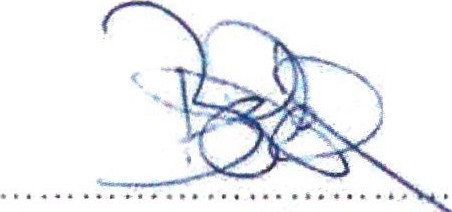 Přemysl B tko mlstopředseda představenstvaERDING, a. s.@ ERDING, a.s.	@Zaoralova S628 00 Brno,  . f 755 D  4S5•0 1Č: CZ255 1245  5Společnost je zapsána v obchodním rejstříku vedeném Krajským soudem v Brně, oddíl B, vložka 2465 IČ 255 12 455, DIČ CZ255 12 455ISO 9001 • ISO 14001 • OHSAS 18001 • ISO 50001IPR Praha, nová kotelna	příloha #003VÝKAZ VÝMER - SOUHRN, CENY CELKEMIPR Praha, nová kotelna	příloha #003VÝKAZ VÝMER - SOUHRN, CENY CELKEMIPR Praha, nová kotelna	příloha #003VÝKAZ VÝMER - SOUHRN, CENY CELKEMZhotovitel:Název:ERDING, a.s.Sídlo:Zaoralova 2058/5, 628 00 Brno11'.o:25512455Dli'.:CZ25512455Vytápění a MaR - realizace projektuNázevcena celkemVÝKAZ VÝMER - VYTÁPENÍ2 324 502 KčMaR1491227 Kčcelkem za realizaci prajektu vytápění a MaR3 815 729 Kčcelkem za realizaci projektu vytápění, MaR a správu tepelných zdrojů po dobu 48 měsíců5390129 KčSpráva tepelných zdrojůNázevcena celkemMěsíční paušál32 800 KčServisní úkon - cena za hodinovou sazbu servisu500 KčPohotovost ní výjezd - celková cena za 1 výjezd1000 KčReakční doba příjezdu na pohotovostní výjezd5 hodKódIPR Praha, nová kotelnaVÝKAZ VÝMĚR - VYTÁPĚNÍpopis položkytyp, rozměry, čísloMJmno!ství	cena za ksmno!ství	cena za ksmno!ství	cena za kspříloha #003cena celkemVYTÁPĚNÍVYTÁPĚNÍVYTÁPĚNÍVYTÁPĚNÍVYTÁPĚNÍVYTÁPĚNÍVYTÁPĚNÍ1Zdroj tepla1.1Plynový kondenzační kotel stacionární o jmenovitém výkonu minimálně 438 kW spolu skotlovou regulaci. Topný výkon pro vodu 80"/60"C minimálně 438 kW, napě t í: 230 V/50 Hz, výst up/vstup  voda 2X DN80, orientační rozměry šířka: 890 mm, délka: 1370 mm, výška: 2000438 kWks3	452 752,003	452 752,001 358 256,00 Kč1.1mm.ks3	452 752,003	452 752,001 358 256,00 Kč1.2Komunikační  Clip-inks3	1759,003	1759,00S 277,00 Kč1.3Kaskád a, smě šovaný okruh ÚTks5615,005615,00S 615,00 Kč1.4Sada svorek pro regulátorks1596,00596,00596,00 Kč1.5Ovládací panelks2720,002720,002 720,00 Kč1.6Venkovní čidlo teploty, NTC 1 kOhmks1319,00319,00319,00 Kč1.7Pří ložné čidlo tep loty, NTC 10 kOhmks2	456,002	456,00912,00 Kč1.8Čidlo teploty do jímky, NTC l OkOhm, 6mks1312,00312,00312,00 Kč1.9Plochýkabel pro ovládací panelks11 28,001 28,00128,00 Kč1 .10Plasto vá kryt ka p ro oc hranu ploš ných spojůks140 , 0040 , 0040,00 Kč1.11Web server pro 4 přístrojeks113 7 60 , 0013 7 60 , 0013 760,00 Kč1.12Kontrola před uvedením do provozuks11500,001500,001500,00 Kč1.13Uvedení do provozu - kotleks1500,001500,004 500,00 Kč1.14Uvedení do provo zu - hořákuks1500 ,001500 ,004 500,00 Kč1.15Uvedení do provozu - regulaceks11 500,001 500,001 500,00 Kč1.16Třívrstvý nerezový komínový systém 3 komíny DN 200 výška 22 m, Vynášecí díl - 3 kusy, Ko leno 200/85/0, 5/316 - 3 kusy , Konzole - 3 kusy, Kónická hlavice - 3 kusy, Dvířkový FU200/500/0,5/316 - 3 kusy, Sop ouch dlo uhý - 3 kusy, Dilatační lůžk o - 18 kusů, Rovný díl - 63 kusů, Těsn ění dv.bř. kit - 78 kusů.3x Ko m ín DN200, vysoký 22m, Tloušťka st ěny 0,5 mm, Tlou šťka tepelné izolace 25 mm, včetně dopravy  a montážekpl210000,00210000,00210 000,00 Kč1.17Třívrstvý nerezový kouř ovod pro kotel č.1 DN 200 - Adap t ér 200 - 1 kus, Koleno200/45 / 0,5/3 16 - 2 kusy, Koleno s KO 200/8 5/0, 5/316 - 2 kusy, Nast av. Díl 200/ 270-375 - 1 kus, Nastav. Díl 200/195-250 - 1 kus, Ro vný díl 200/ 1000 - 4 kusy, Ro vní díl 200/250 - 1 kus, Těsnění dv.bř. kit 200 - 8 kusůKo u řovod DN200, Tloušťka stěny 0,5 mm, Tloušťka t epelné izolace 25 mm , včetně do pravy a montážekpl28000,0028000,0028 000,00 Kč1.18Třívrstvý nerezový kouřovod pro kotel č.2 DN200 - Adapt ér 200 - 1 kus, Ko leno200/45/0,5/  316 - 2 kusy, Koleno s KO 200 / 85/0,5/  316 - 2 kusy, Nast av. Díl 200/ 270-375  - 3kusy, Rovný díl 200/ 1000 - 5 kusy, Těsnění dv.bř. kit 200 - 13 kusůKo u řovod DN200, Tloušťka st ěny 0,5 mm, Tloušťka tepelné izolace 25 mm, včetně dopravy a montážekpl142000,0042000,0042 000,00 Kč1.19Třívrstvý nerezový kouřovod pro kotel č.1 DN200 -Díl s KO kr. 200/400/0,5/3  16 - 1 kus, Adaptér 200 - 1 kus, Koleno 200/45/0,5/3 16 - 4 kusy, Ko leno s KO 200/85/0,5/3 16 - 2 kusy, Nastav . Díl 200/ 270-375 - 1 kus, Nastav. Díl 200/ 195-250 - 1 kus, Ro vný díl 200/1000 - 6 kusů, Ro vní díl 200/250 - 1 kus, Těsnění dv.bř. kit 200 - 16 kusůKouřo vod DN200, Tloušť ka stě ny 0,5 mm, Tloušťka t epelné izolace 25 mm, včetně dopravy a montážekpl133000,0033000,0033 000,00 Kč1.20Montáž  komínového systémukpl130000,0030000,0030 000,00 Kč1.21Doprava ko mínového systémukpl13500,003500,003 500,00 Kč1.22Revize komínového syst émukpl12000,002000,002 000,00 Kč1.23Samostatné jištění kotlů: Membránová tlaková expanzní nádoba pro topné soustavy asoustavy chladicí vody. Objem (I): 140;  DN připojení:  R 1;  Barva:  še dá140/6ks33545,003545,0010 635,00 Kč1.24Uzavírací kulový kohout se zajišt ěním v otevřené poloze s integrovaným vypouštěním.Hmotnost  (kg): 0,5; DN připojení: Rp  1 ;Ku lo vý kohout MK 1ks3833,00833,002 499,00 Kč1.25Teploměr O - 1 20"C, vč. návarku, jímky a mon t ážeaxiální  TP 120ks6450,00450,002 700,00 Kč1.26Tlakoměr  O - 600 kPa, vč. návarku, smyčky, kohoutu a m ontážerad iální M R 6312ks91100 , 001100 , 009 900,00 Kč1 .27Po jis tný ventil 1.1/ 4" x 1.1 / 2" KD, otevírací přetl ak 400kPa, včetně šroub en í.1.1/ 4" x 1.1 / 2" KD, 3,5 Barks33154,003154,009 462,00 Kč1 .28Hydraulický  vyrovnáv ač dynamckýc  h tl aků HVDT, max. V=   m3/ hodHDVTks16621,006 621,00 Kč6621,006 621,00 Kč2Oběhová čerpadla2.1Oběhové čerpadlo, mok roběžn é, proměnné otáčky (UT.O.Č. l , UT.0 .Č.2, UT.0.Č.3) M= l 8,9 m3/h, 40 kPa, včetně připojovacího materiálu, montáže, oživení, nastavení a uvedení do provozu40/ 120ks322814,0022814,0068 442,00 Kč3Motoricky ovládané klapky3.1Kla pka uza vírací mezipřírubová , vč. přírubového spoje, protipřírub a těsnění, DN 100, PN 6, včetně montáže vč. Elektromechanický rotační pohon pro 3 mezip řírubové uzavírací klapky DN 100230V 0-l OV, 50 Hz, 60  Nmks313081,0013081,0039 243,00 Kč4Kulové kohouty a uzavírací klapky4.1Kla pka uzavírací mezipřírubová, vč. p ří ru bo vého sp oj e, protipřírub a t ěsn ění, DN 100, PN 6,včetně montážeklapka DN 100, PN 1 6ks92605,002605,0023 445,00 Kč4.2Klapka uzavírací mezipřírubová , vč. přírubového spoje, protipřírub a těsnění, ON 150, PN 6, včetně montážeklapka DN 150, PN 16ks43593,003593,0014 372,00 Kč5Filtry5.1Filtr přírubový s nerezo vým sítem ON 100, PN 6, vč. protipřírub, těsnění, příslušenst ví a montážefi lt r, DN 100, PN 16ks33317,003317,009 951,00 Kč6Gumové kompenzátory6.1Pří ru b ový pryžový kompenzátor - DN 100, PN 16, vč. mon tážeDN 100, PN 16ks32745,002745,008 235,00 Kč7Zpětné klapky a ventily7.1Zpětná  klapka mezipřírubová DN 100, PN 16,  vč. protipřírub, těsněn í,  příslušenství a  montážeDN 100, PN16ks32550,002550,007 650,00 Kč8Vypouštění a odvzdušnění8.1Ku lo vý vypouštěcí kohout PN 6, DN 20 s hadico  vou vývodkou a zátkou,  vč. montážePN 6, DN 20ks910 9,0 010 9,0 0981,00 Kč8.2Odvzdušňovací  nádoba PN  6,  DN 100, vč. montážePN 6, DN 100ks2125 0,00125 0,002 500,00 Kč8.3Odvzdušňovací  ventil PN  6, DN 15, vč. mont ážePN 6, DN 15ks215 0, 0015 0, 00300,00 Kč9PotrubíPotr u bí z tru  b ek závitových ocelových bezešvých, nízkotlakých9.1DN 40Ocel závitová - DN 40m2490,00980,00 KčPotrubí z t ru bek hladkých ocelových bezešvých, nízkotlakých9.2DN 100Ocel bezeš vá - DN 100m381245,0047 583,90 Kč9.3DN 125Ocel bezešvá - DN 125m81617,0012 127,50 Kč9.4DN 150Ocel bezešvá - DN 150m251969,0050 091,36 Kč10NátěryVeškeré pomocné ocelové konstrukce,  závěsy a uloženípotrubí budou opatřeny nátěremzákl adním a dvojnásobným nátěrem prostým. Věškeré ocelové potrubí bude izolované a budepod  izolací opatřeno dvojnásobný m  základním nátěrem.10 .1základní nátěr potrubí do DN 100 mm včetněm4020,00804,40 Kč10.2zákla dní nátěr potrubí do DN 150 mm včetněm3322,00724,68 Kč11Izolace11.1Izolace ko = 0,033 W/ (mK) p ro oc elové potrubí DN40; tl. 30 mmtl. 30 mmm2167,0 0334,00 Kč11.2Izolace ko = 0,033 W/ (mK)pro ocelové potrubí DNl OO; t l. 50 mmtl. 50 mmm38273,0010 434,06 Kč11 . 3Izolace ko = 0,033 W/(mK)pro ocelové potrubí DN125; tl.80 mmtl. 80 mmm8393,002 947,50 Kč11.4Izolace ko = 0,033 W/ (mK)pro ocelové  potrubí DN150; tl.80 mmtl. 80 mmm25485,0012 338,40 Kč11.5Izolace HVDT - tepelná PUR i zolace pro maximál ní teplo tu 90°( , kašírovaná AL fo lieks12765,002 765,00 Kč12Demontáže12.1Demontáž a ekologická likvid  ace stávajícího  staci onárního plynového  kotl e Bude rus 465 kWks320000,0060 000,00 Kč12 . 2Demontáž a ekologická likvidace st ávají cích kotlových armatur a kotlových obě hových čerpadelkpl115000,0015 000,00 Kč12.3Demontáž a ekologická likvidace stávajícího komínového tělesa a kouřovodu od kotl ů Buder us, vícevrs tvý al.plášť-t epelná izolace-ak. Pevná  vložka, výška cca 22mks35000,0015 000,00 Kč12.4Demontá ž a ekologická  likvidace stávajícího  anuloi  du(HVDT) v kotelněks1500,00500,00 Kč12 .5Demontáž a ekologická likvidacestávajícího potrubí v kotel někpl110000,0010 000,00 Kč12 .6Demontáž a ekologická  likvidace stávající tepelné izolace na demontovanémpotrubí v kotelněkpl15000,005 000,00 Kč13Společné položky13.1Zpracování výrobně dodavatelské dokumentacekpl125000,0025 000,00 Kč13.2Vypracování projektu skutečného provedenikpl115000,0015 000,00 Kč13.3Doprava materiálukpl15000,005 000,00 Kč13.4Zařízení st aveništěkpl11000,001 000,00 Kč13.5Pomocn é ocelové konstrukcekpl13500,003 500,00 Kč13.6Zavěšen í potrubí, množst ví dle ONkpl11500,001500,00 Kč13.7Provedení komplexních  zkoušek (včetn ě tlakové  a topné zkoušky)kpl12500,002 500,00 Kč13.8Jemné zare gulovánísystémukpl11000,001000,00 Kč13.9Vyvážení  dle vyhl. 193/ 2007 sb .vč etně protokolukpl11000,001 000,00 Kč13.10Dvojnásobný proplach systém u a náp lň up rave nou vodoukpl13500,003 500,00 Kč13.11Št ít ky a pop isy potrubí a zařízeníkpl11000,001 000,00 Kč13.12Zaškolení obsluh ykpl11000,001 000,00 Kč13.13Kotevní materiálkpl1500,00500,00 Kč13.14Montážní materiálkpl11000,001000,00 Kč13.15Drobné stavební úpravykpl115000,0015 000,00 Kč13.14Drobné  elektrikářské  prácekpl135000,0035 000,00 KčKódIPR Praha, nová kotelnaVÝKAZ VÝMĚR - MaRpopis položkyIPR Praha, nová kotelnaVÝKAZ VÝMĚR - MaRpopis položkypříloha #003typ, rozměry, číslo	MJ     množství	cena za ks	cena celkempříloha #003typ, rozměry, číslo	MJ     množství	cena za ks	cena celkempříloha #003typ, rozměry, číslo	MJ     množství	cena za ks	cena celkempříloha #003typ, rozměry, číslo	MJ     množství	cena za ks	cena celkempříloha #003typ, rozměry, číslo	MJ     množství	cena za ks	cena celkemMaR - ŘS CENTRÁLAMaR - ŘS CENTRÁLAMaR - ŘS CENTRÁLAMaR - ŘS CENTRÁLAMaR - ŘS CENTRÁLAMaR - ŘS CENTRÁLAMaR - ŘS CENTRÁLA1CentrálaCentrála1.1PC podle aktuá lních potřeb daného systému, Monitor  26 palcůPC podle aktuá lních potřeb daného systému, Monitor  26 palcůkpl14788647 886,00 Kč1.2Noteboo k pro druhé dohledové pracoviště v kotelněNoteboo k pro druhé dohledové pracoviště v kotelněks12860028 600,00 Kč1.3Pro vizualizaci  bude použit program s ovladačem BACnet/lP vč. všech licencí. Otevřený   standardní protokol BACnet umožní integrovat všechny syst émy, podporující tento protokol. Vizualizačn i program bude vybaven webovým serverem s řešením založeným na standardu HTML5. To umožni přistup uživatelů pomocí chytrých telefonů,  tabletů  nebo  stoln  ích počítačů bez nutnosti použití speciálníchaplikací nebo rozšiřujících plug-in modulůPro vizualizaci  bude použit program s ovladačem BACnet/lP vč. všech licencí. Otevřený   standardní protokol BACnet umožní integrovat všechny syst émy, podporující tento protokol. Vizualizačn i program bude vybaven webovým serverem s řešením založeným na standardu HTML5. To umožni přistup uživatelů pomocí chytrých telefonů,  tabletů  nebo  stoln  ích počítačů bez nutnosti použití speciálníchaplikací nebo rozšiřujících plug-in modulůkpl14200042 000,00 Kč1.4Kompletní zajištění pro vzdálený přístup  zajištění (na základě požadavků výrobce systémuMaR} u poskytovatele internetového připojení a   připojeni na internet a přístup přes veřejnouIP adresu, vč. konfigurace linky, směrování adres, ....,systém musí být při předání uživateli plně funkční, odzkoušenýKompletní zajištění pro vzdálený přístup  zajištění (na základě požadavků výrobce systémuMaR} u poskytovatele internetového připojení a   připojeni na internet a přístup přes veřejnouIP adresu, vč. konfigurace linky, směrování adres, ....,systém musí být při předání uživateli plně funkční, odzkoušenýkpl11400014 000,00 Kč1.5Vytvoření grafických schémat pro jednotlivé technologie,Vytvoření grafických schémat pro jednotlivé technologie,kpl17500075 000,00 Kč1.6Veškeré převodníky, zesilovače, ... potřebné pro bezchybný provoz sítě MaRVeškeré převodníky, zesilovače, ... potřebné pro bezchybný provoz sítě MaRkpl11000010 000,00 Kč1 .7S-Port SWITCHS-Port SWITCHks172307 230,00 Kč1.8UPS - 2500VA/230VUPS - 2500VA/230V111033510 335,00 Kč1.9Rozvaděč pro integračníjednotky, převodníky, switche, ...vč. veškerého příslušenst ví (trafo,pojistky  , svorky, jističe, přepěťové ochrany,  .....)Rozvaděč pro integračníjednotky, převodníky, switche, ...vč. veškerého příslušenst ví (trafo,pojistky  , svorky, jističe, přepěťové ochrany,  .....)112100021000,00 Kč2Montáž a montážní materiálMontáž a montážní materiál2.1Kabel datového vedeníKabel datového vedením20007,915 800,00 Kč2.2Kabe l pro napjeni teploměrů, které budou vyněněny z důvodu nekompatability s novým systémemKabe l pro napjeni teploměrů, které budou vyněněny z důvodu nekompatability s novým systémemkpl154005 400,00 Kč2.3Montáž kabelů, vč. požárních ucpávek a pomocného montážního materiáluMontáž kabelů, vč. požárních ucpávek a pomocného montážního materiálukpl184008 400,00 Kč3OSTATNÍ v ceněOSTATNÍ v ceně3.1Dílenská dokumentaceDílenská dokumentacekpl17500075 000,00 Kč3.2Zakreslení konečného stavuZakreslení konečného stavukpl14000040 000,00 Kč3.3Odladění SW s techno logiíOdladění SW s techno logiíkpl18400084 000,00 Kč3.4Parametrizace komun ikace a testy komunikaceParametrizace komun ikace a testy komunikacekpl12300023 000,00 Kč3.5Jednorá zové zaškoleni obsluhy (podstanice)Jednorá zové zaškoleni obsluhy (podstanice)kpl115001 S00,00 Kč3.6Jednorázové zaškolení obsluhy (centrála)Jednorázové zaškolení obsluhy (centrála)kpl115001 500,00 Kč3.7Test 1:1Test 1:1kpl15600056 000,00 Kč3.8Komplexní zkoušky, revizeKomplexní zkoušky, revizekpl14300043 000,00 Kč3.9Inženýrská  činnostInženýrská  činnostkpl11500015 000,00 Kč3.10Oživení a zprovoznění systému, zaregulování systémuOživení a zprovoznění systému, zaregulování systémukpl12000020 000,00 Kč3.11Revizní zprávaRevizní zprávakpl13000030 000,00 Kč3.12Komplexní zkouškykpl14000040 000,00 Kč3.13Doprava na staveništěDoprava na staveništěkpl11000010 000,00 Kč3.14Teploměry, které budou vyněněny z důvodu nekompatability s novým syst émemTeploměry, které budou vyněněny z důvodu nekompatability s novým syst émemkpl127752 775,00 KčOstatní nespecifikované položky (případně doplní dodavatel)Ostatní nespecifikované položky (případně doplní dodavatel)0,00 Kč0,00 Kč0,00 Kč0,00 Kč0,00 Kč0,00 Kč0,00 Kč0,00 Kč0,00 Kč0,00 Kč0,00 Kč0,00 Kč0,00 Kč0,00 Kč0,00 Kč0,00 Kč0,00 Kč0,00 Kč0,00 Kč0,00 Kč0,00 Kč0,00 KčIPR Praha, nová kotelna	příloha #003VÝKAZ VÝMĚR - MaRKód	popis položky	typ, rozměry, číslo	MJ       množství	cena za ks	cena celkemIPR Praha, nová kotelna	příloha #003VÝKAZ VÝMĚR - MaRKód	popis položky	typ, rozměry, číslo	MJ       množství	cena za ks	cena celkemIPR Praha, nová kotelna	příloha #003VÝKAZ VÝMĚR - MaRKód	popis položky	typ, rozměry, číslo	MJ       množství	cena za ks	cena celkemIPR Praha, nová kotelna	příloha #003VÝKAZ VÝMĚR - MaRKód	popis položky	typ, rozměry, číslo	MJ       množství	cena za ks	cena celkemIPR Praha, nová kotelna	příloha #003VÝKAZ VÝMĚR - MaRKód	popis položky	typ, rozměry, číslo	MJ       množství	cena za ks	cena celkemIPR Praha, nová kotelna	příloha #003VÝKAZ VÝMĚR - MaRKód	popis položky	typ, rozměry, číslo	MJ       množství	cena za ks	cena celkemIPR Praha, nová kotelna	příloha #003VÝKAZ VÝMĚR - MaRKód	popis položky	typ, rozměry, číslo	MJ       množství	cena za ks	cena celkemMaR - AUTOMATIZAČNÍ STANICEMaR - AUTOMATIZAČNÍ STANICEMaR - AUTOMATIZAČNÍ STANICEMaR - AUTOMATIZAČNÍ STANICEMaR - AUTOMATIZAČNÍ STANICEMaR - AUTOMATIZAČNÍ STANICE1Rozvaděč Bl.11.1Oceloplechový skříňový rozvaděč  - prvky MaR,  š = 800 mm, v=  2000 mm,  h = 400 mm,RAL7035 vč. podstavce 100 mm, kabelo vých žlabů, DIN lišt, nulovací lišty,l x trafo 230/24V/400VA, 25x relé (cívka 24V/50Hz, 2P).10xjístič do 16A li, 20x svorkapojistka, 2x stykače, 300x svorka, lx přepěťová ochrana.lx hlavní vypínač do 32A ..., výroby a pomocného materiálu pro montáž a propojení, přívody a vývody kabelů horem přes kabelové vývodky, IP 30/20, dveře s těsněním, tříbodový uzávěr s možností uzamykání, montáž přístrojůna DIN lišty, propojovací vodiče vedeny v plastovém kanálu s perfora cí, kapsa pro založení dokumentace, vnější popisy rozvaděče strojově zpracovanými štítky.ks284000168 000,00 Kč1.2Digitální, volně programovatelná automatizační stanice pro řízení a regulaci technických zařízení budov s komunikaci přes BACnet / IP, komplexní funkce rídící úrovně (správa alarmů, časové programy, historic ká data, ochrana heslem ...), integrovaný Web server podporující generické nebo grafické ovládání přes Web a přenos alarmů přese-mail nebo SMS, ovládací panel s LCD displejem a ovládacími tlačítky v provedení pro montáž do čelní desky rozvaděče. Vč. SWPočet vstupů a výstupů automatizační stanice vč. rezerv:74x digitální vstup (Dl)12x analogový vstup (Al/ Ni/ NTC /Pt/ 0-lOV DC/ 4-20mA)28x digitální výstup (DO)8x analogový výstup (AO / 0-10 V DC)kpl15603956 039,00 Kč1.3Digitální, volně programovatelná automatizační sta nicepro řízení a regulaci technických zařízení budov s komunikací přes BACnet / IP, komplexní funkce řídící úrovně (správa alarmů, časové programy, historická data, ochrana heslem ...), integrovaný Web server podporující generické nebo grafické ovládání přes Web a přenos alarmů přes e-mail nebo SMS, ovládací panel s LCD displejem a ovládacími tlačítky  v provedení pro  montáž  do  čelní desky rozvaděče.  Vč. SWPočet vstupů a výstupů automatiza ční stanice vč. rezerv:SOx digitální vstup (Dl)20x analogový vstup (Al/ Ni/ NTC /Pt/ 0-lOV DC/ 4-20mA)34x digitální výstup (DO)6x analogový výstup (AO / 0-10 V DC)kpl14883648 836,00 KčRozvaděč B2.1Oceloplechový skříňový rozvaděč  - prvky MaR, š = 800 mm, v=  2000 mm,  h = 400 mm,RAL7035 vč. podstavce 100 mm, kabelových žlabů, DIN lišt, nulovací lišty , l x trafo 230/24V/400VA, 2Sx relé (cívka 24V/50Hz, 2P),  lOx jistič do 16A li,  20x svorkapojistka,  2xst ykače, 300x svorka, lx přepěťová ochrana,lx hlavn í vypínač do 32A ..., výroby a pomocného materiálu pro montáž a propojení,  přívody  a  vývody  kabelů horem  přes  kabelové  vývodky,  IP 30/20, dveře s těsněním, tříbodový uzávěr s možností uzamykání, montáž přístrojů na DIN  lišty, propojovací vodiče vedeny v plastovém kanálu s perforací, kapsa pro založení dokumentace, vnější popisy rozvaděče strojově zpracovanými štítky.ks17000070 000,00 KčDigitální,volně programovatelná automatizační stanice pro řízení a regulaci technických zařízení budov s komunikací přes BACnet / IP, komplexní funkce řídící úrovně (správa alarmů, časové programy, hist orická data, ochrana heslem ...), integrovaný Web server podporuj ící generické nebo grafické ovládání přes Web a přenos alarmů přes e-mai l nebo SMS, ovládací panel s LCD displejem a ovládacími tlačítky v provedení pro montáž do čelní desky rozvaděče. Vč. SWPočet vstupů a výstupů automatizační stanice vč. rezerv :- 56x digitální vstup (Dl)lOx analogový vstup (Al/ Ni/ NTC / Pt / 0-lOV DC / 4-20mA)18x digitální výstup (DO)6x analogový výstup (AO / 0-10 V DC)kpl14735947 359,00 Kč2Rozvaděč B3 .12.1Oceloplechový skříňový rozvaděč  - prvky MaR, š = 800 mm, v=  2000 mm, h = 400 mm,RAL7035 vč. podstavce 100 mm,  kabelových žlabů, DIN li št,  nulovací lišty, l x tr afo 230/24V/400VA, 25 x re lé  (cívka  24V/50Hz,  2P), lOx jistič do 16A lf,  20x svorkapojistka, 2x stykače, 300x svorka, lx přepěťová ochrana,lx hlavní vypínač do 32A ..., výroby a pomocného materiálu pro montáž a propojení, přívody a vývody kabelů horem přes kabelové vývodky, IP 30/20, dveře s těsněním, tříbodový uzáv ěr  s možností uzamykání, montáž přístrojů na DIN lišty , propojovací vodiče vedeny v plastovém kanálu s perforací, kapsa pro založení dokumentace, vnější popisy rozvaděče str ojově zpracovanými št ítky.ks17800078 000,00 Kč2.2Digitální, volně programovatelná automatizační stanice pro řízení a regulaci technických zařízení budov s komunikací přes BACnet / IP, komplexní funkce řídící úrovně (správa alar mů, časové programy, hist orická data, ochrana heslem ...}, integrovaný Web server podporující generické nebo grafické ovládání přes Web a přenos alarmů přese-mail nebo SMS, ovládací panel s LCD displejem a ovládacími tlačítky v provedeni pro montáž do čelní desky rozvaděče. Vč.SWPočet vstupů a výstupů automatizační stanice vč. rezerv :34x digitální vstup (Dl)6x analogový vstup (Al/ Ni/ NTC /Pt/ 0-lOV DC/ 4-20mA)12x digitální výstup (DO)4x analogový výstup (AO / 0 -10 V DC)kpl14250842 508,00 Kč3Rozvaděč B4.13.1Oceloplechový skříňový rozvaděč - prvky MaR, š = 800 mm, v= 2000 mm, h = 400 mm,RAL7035 vč. podstavce 100 mm, kabelových žlabů, DIN lišt, nulovací lišty,lx trafo 230/24V/400VA, 25x relé (cívka 24V/50Hz, 2P), lOx jistič do 16A lf, 20x svorkapojistka, 2x stykače, 300x svorka, lx přepěťová ochrana,lx hlavní vypínač do 32A ..., výroby a pomocného materiálu pro montáž a propojení, přívody a vývody kabelů horem přes kabelové vývodky, IP30/20, dveře s těsněním, tříbodový uzávěr s m ožností uzamykání, montáž přístrojů na DIN lišt y, propojovací vodiče vedeny v plastovém kanálu s perforací, kapsa pro založení dokumentace, vnější popisy rozvaděče strojově zpracovanými štítky.ks17500075 000,00 Kč3.2Digitální, volně programovatelná automatizační stanice pro řízení a regulaci technických zařízení budov s komunikací přes BACnet / IP, komplexní funkce řídící úrovně (správa alarmů, časové programy, histo rická data , ochrana heslem ...}, integrovaný Web server podporující generické nebo grafické ovládání přes Web a přenos alarmů přes e-mail nebo SMS, ovládací panel s LCD displejem a ovládacími tlačítky v provedení pro montáž do čelní desky rozvaděče. Vč.SWPočet vstupů a výstupů automatizačn í stanice vč. rezerv:20x digitální vstup (Dl)-16x analogový vstup (Al / Ni/  NTC /Pt/ 0-lOV DC/ 4-20mA)lOx digitální výstup (DO)6x analogový výstup (AO / 0-10 V DC)kpl14015840 158,00 Kč4Rozvaděč B5.14.1Oceloplechový skříňový rozvaděč - prvky MaR, š = 800 mm, v= 2000 mm, h = 400 mm,RAL7035 vč. podstavce 100 mm, kabelových žlabů, DIN lišt, nulovací lišty,l x trafo 230/24V/400VA, 25x relé (cívka 24V/50Hz, 2P), lOx jistič do 16A lf, 20x svorkapojistka, 2xst ykače, 300x svorka, lx přepěťová ochrana,l x hlavní vypínač do 32A ..., výroby a pomocného materiálu pro montáž a propojení, přívody a vývody kabelů horem přes kabelové vývodky, IP 30/ 20, dveře s těsněním, tříbodový uzávěr s možností uzamykání, montáž přístrojů na DIN lišty, propojovací vodiče vedeny v plastovém kanálu s perforací, kapsa pro založení dokumentace, vnější popisy rozvaděče strojově zpracovanými štítky.ks18000080 000,00 Kč4.2Digitální, volně programovatelná automatizační stanice pro řízení a regulaci technických zařízení budov s komunikací přes BACnet / IP, komplexní funkce řídící úrovně (správa alarmů, časové programy, historickádata, ochrana heslem ...), integrovaný Web server podporující generické nebo grafické ovládánipřes Web a přenos alarmů přes e-mail nebo SMS, ovládací panel s LCD displejem a ovládacími tlačítky v provedení pro montáž do čelní desky ro zvaděče.Vč. SWPočet vstupů a výstupů automatizační st anice vč. rezerv:52x digitální vstup (Dl)14x analogový vstup (Al/ Ni/ NTC /Pt/ 0-lOV DC/ 4-20mA)12x digitální výstup (DO)12x analogový výstup (AO / 0-10 V DC)kpl15512255 122,00 KčKódIPR Praha, nová kotelna	příloha #003VÝKAZ VÝM ĚR - MaRpopis položky	typ, rozměry, číslo	MJ    množství	cena za ks	cena celkemIPR Praha, nová kotelna	příloha #003VÝKAZ VÝM ĚR - MaRpopis položky	typ, rozměry, číslo	MJ    množství	cena za ks	cena celkemIPR Praha, nová kotelna	příloha #003VÝKAZ VÝM ĚR - MaRpopis položky	typ, rozměry, číslo	MJ    množství	cena za ks	cena celkemIPR Praha, nová kotelna	příloha #003VÝKAZ VÝM ĚR - MaRpopis položky	typ, rozměry, číslo	MJ    množství	cena za ks	cena celkemIPR Praha, nová kotelna	příloha #003VÝKAZ VÝM ĚR - MaRpopis položky	typ, rozměry, číslo	MJ    množství	cena za ks	cena celkemIPR Praha, nová kotelna	příloha #003VÝKAZ VÝM ĚR - MaRpopis položky	typ, rozměry, číslo	MJ    množství	cena za ks	cena celkemIPR Praha, nová kotelna	příloha #003VÝKAZ VÝM ĚR - MaRpopis položky	typ, rozměry, číslo	MJ    množství	cena za ks	cena celkemIPR Praha, nová kotelna	příloha #003VÝKAZ VÝM ĚR - MaRpopis položky	typ, rozměry, číslo	MJ    množství	cena za ks	cena celkemMaR - PERIFERIE DODANÉMaR - PERIFERIE DODANÉMaR - PERIFERIE DODANÉMaR - PERIFERIE DODANÉMaR - PERIFERIE DODANÉMaR - PERIFERIE DODANÉMaR - PERIFERIE DODANÉMaR - PERIFERIE DODANÉ1ČidlaII	III1.1Pono rn é čidlo,  Ni 1000, ponor 150 mmro zsah: -30 až +130'CII ks  I7I39172 779,00 KčIPR Praha, nová kotelna	příloha #003VÝKAZ VÝMĚR - MaRNíže uvedené periferie jsou uvedeny jako typové, které se v objektu vyskytujíJsou uvedeny pro stanovení jednotkové ceny v případě náhrady za poškozený nebo nefunkční kusKód	popis položky	typ, rozměry, číslo	MJ     množství	cena za ks	cena celkemIPR Praha, nová kotelna	příloha #003VÝKAZ VÝMĚR - MaRNíže uvedené periferie jsou uvedeny jako typové, které se v objektu vyskytujíJsou uvedeny pro stanovení jednotkové ceny v případě náhrady za poškozený nebo nefunkční kusKód	popis položky	typ, rozměry, číslo	MJ     množství	cena za ks	cena celkemIPR Praha, nová kotelna	příloha #003VÝKAZ VÝMĚR - MaRNíže uvedené periferie jsou uvedeny jako typové, které se v objektu vyskytujíJsou uvedeny pro stanovení jednotkové ceny v případě náhrady za poškozený nebo nefunkční kusKód	popis položky	typ, rozměry, číslo	MJ     množství	cena za ks	cena celkemIPR Praha, nová kotelna	příloha #003VÝKAZ VÝMĚR - MaRNíže uvedené periferie jsou uvedeny jako typové, které se v objektu vyskytujíJsou uvedeny pro stanovení jednotkové ceny v případě náhrady za poškozený nebo nefunkční kusKód	popis položky	typ, rozměry, číslo	MJ     množství	cena za ks	cena celkemIPR Praha, nová kotelna	příloha #003VÝKAZ VÝMĚR - MaRNíže uvedené periferie jsou uvedeny jako typové, které se v objektu vyskytujíJsou uvedeny pro stanovení jednotkové ceny v případě náhrady za poškozený nebo nefunkční kusKód	popis položky	typ, rozměry, číslo	MJ     množství	cena za ks	cena celkemIPR Praha, nová kotelna	příloha #003VÝKAZ VÝMĚR - MaRNíže uvedené periferie jsou uvedeny jako typové, které se v objektu vyskytujíJsou uvedeny pro stanovení jednotkové ceny v případě náhrady za poškozený nebo nefunkční kusKód	popis položky	typ, rozměry, číslo	MJ     množství	cena za ks	cena celkemIPR Praha, nová kotelna	příloha #003VÝKAZ VÝMĚR - MaRNíže uvedené periferie jsou uvedeny jako typové, které se v objektu vyskytujíJsou uvedeny pro stanovení jednotkové ceny v případě náhrady za poškozený nebo nefunkční kusKód	popis položky	typ, rozměry, číslo	MJ     množství	cena za ks	cena celkemMaR - PERIFERIE TYPMaR - PERIFERIE TYPMaR - PERIFERIE TYPMaR - PERIFERIE TYPMaR - PERIFERIE TYPMaR - PERIFERIE TYPČidlo systé mu detekce spalitelných plynů CR02.04 se snímačem pro zemní plyn,index: 1-8 normal9   extraks138813 881,00 KčÚstředna systému detekce sp alitelných plynů CR 02.04 pro 6 odběrových míst, skládající se z: 1 ks spínací modul, 1 ks signalizační modul, 6 ks modul čidla,ks164206 420,00 KčÚstředna systému detekce spalitelných plynů CR 02.04 pro 4 odběrové místa,skládající se z: 1 ks spínací modul, 1 ks signalizační modul, 4 ks modul   čidla,ks164206 420,00 KčPonorné čidlo QAE21.SA, Ni 100 , ponor 150 mm rozsah: -30 až +130' Cks1397397,00 KčSnímač tlaku QBE61.1-pl0, rozsah O až 10 bar  4 286 1652 O - kondenzační  smyčkaks142334 233,00 KčKabelové čidlo teploty QAP21.3, Ni 1000, rozsah -20 až 130'  CPřislišenství:4 660 1430 O - ochranná trubka Ms, PNlO ,  Rl  / 2",  ponor 200 mm  4  213 1426 O -  kabelový  držák  pro  montáž  ochranné trubky4 103 1372 O - připojovací skříňka - spo dn í díl 4 103 1256 O - připojovací  skříňka  - vrchní dílks1498498,00 KčRegulátor teploty, prostorový typ č. 61113, provedení normální  N22, IP4 3, schéma zapojení A (lx přepínací kontakt), rozsah O ..40stCks121242 124,00 KčOdporový regulátor výšky hladiny RVH 12ks1176 51 765,00 KčElektroda ponornáks1144144,00 KčElektroda ponornáks1144144,00 KčDvoupolohový regulátor teploty RAK 12.0101 rozsah 60 - 120st .C, délka jímky 150mmks114231 423,00 KčRegulátor tlaku vlnovcový, typ c.61 214, provedení normálníN22 , IP43, schéma zapojení A (lx přepínací kontakt), rozsah 40...400kPaks119421 942,00 KčDvoupolohový regulátor teploty RAK 12 .0020 rozsah 35 - 95st.C, délka jímky 100mmks114231423,00 KčElektromagn etický plynový ventil, napájení  220V/50Hzks13822238 222,00 KčElektrická houkačka, 220 V, 50 Hzks1860860,00 KčČidlo venkovní teploty QAC 21, Ni 1000,rozsah -30 až +50 st .Cks1463463,00 KčPonorné čidlo teploty QAE 21.SA, Ni 1000, ponor 150mm, rozsah: -30 až +130 st.Cks1385385,00 KčČidlo vnitřní teploty QAA, Ni 1000, rozsah: O až+ 50 st.Cks1920920,00 KčKanálové čidlo teploty QAM 21, Ni 1000, délka 0,4m rozsah : -30 až +80 st .Cks114081408,00 KčHlídač tlako vé diference RBM23 .202, rozsah 40-300Pa, ve. příslušenstvíks1421421,00 KčHlídač tlakové diference RBM 23.203, rozsah 100-lOOPa, ve. Příslušenstviks1421421,00 KčProtimrazová ochrana QAF 21.6, rozsah O až +lOst.C, délka kapiláry 6 mks134803 480,00 KčProtim razová ochrana QAF21.6, rozsah O až +10 st.C, délka kapiláry 6mks134803 480,00 KčSnímač tlaku QBE 61.1- pl O, rozsah O až lObarks142334 233,00 KčPřímý regulační ventil SKD 41.50, PN16, DNSO, Kvs=31m3/hPohon pro ventil SKD 32.SO napájení 230V/50H z, řízení 3-polohovéks12292222 922,00 KčTřícestný ventil - směšovací VXF 41.254, PN16, DN25, Kvs=7.S m3/h Pohon pro  ventil SQX 61, napájení 24V/50Hz, řídící signál  o až l  OVks11827418 274,00 KčTřícestný venti l - směšovací VXF 41.404, PN16 , DN40, Kvs=19 m3/h Poho n pro  ventil 5KB 62, napájení 24V/SOHz, řídící signál O až  lOV=ks14355743 557,00 KčTřícestný venti l - směšovací VXF 41.394, PN16, DN40, Kvs=12 m3/h Pohon pro vent il 5KB 62, napájení 24V/S0Hz, řídící signál O až lOV=ks14355143 551,00 KčŠkrtící klapka VFK 45.65, DN 65, PN16Pohon pro škrtící klapky SQL 35.502, napájení 230V/50Hz, ovládání 3-bodové, adapter ASK35ks11080010 800,00 KčŠkrtící klapka VFK 45.40, DN 40, PN16Pohon pro škrtící klapky SQL 35.502, napájení 230V/ SOHz, ovládáni 3-bodové, adapter ASK35ks192309 230,00 KčPohon VZT klapky SQB 71 .1  s pružinou, napájení  24V/50HzASKS4.2 sada nástavce zdvihuks169576 957,00 KčTřícestný ventil - směšovací VXF 41.244, PN16, DN25, KVS = S m3/h Pohon pro  ventil   SQX 61, napájení 24V/ 50Hz,  řídící signál O až lOV=ks11796617 966,00 KčTřícestný ventil - směšovací VXF 41.394, PN16 , DN40, KVS = 12 m3/h Pohon pro ventil SQX 61, napájení 24V/SOHz, řídící signál O až lOV=ks12430024 300,00 KčŠkrtící klapka VFK 45.40, DN 40, PN 16Pohon pro škrtící klapky SQL 35.502, napájení 230V/ 50Hz, ovládání 3-bodové, adaptér ASK35ks11080010 800,00 KčTřícestný ventil - směšovací VXF 41.254, PN16, DN25, Kvs = 7.5 m3/hPohon pro  ventil SQX 61,  napájení 24V/50  Hz,  řídící signál O až lOV=ks11827418 274,00 KčTřícestný venti l - směšovací VXF 41.404, PN16 , DN40, Kvs  = 19 m3/hPohon pro  ventil  SQX 61, napájení 24V/ 50Hz, řídící signál O až  lOV=ks13425034 250,00 KčTřícestný vent il - směšovací VXF 41.90, PN16, DN125, KVS = 200 m3/hPohon pro  ventil SKC 62,  napájení 24V/50Hz,  řídící signál O až lOV=ks1436 1243 612,00 KčRegu lační pohon vn klapky 61.1, napájení 24V/50Hz, ovládání 0-lOV, sada proúpravu zdvihu A5K 54. 2ks158965 896,00 KčTřícestný venti l - směšovací VXF 41.494 , PN16, DN50, Kvs = 19 m3/hPohon pro ventil SQX 61, napájení 24V/50Hz, řídící signál O až lOV=ks12833028 330,00 KčŠkrtící klapka VFK 45.65, DN 65, PN16Pohon pro škrtící klapky SQL35.502, napá jení 230V/50Hz, ovládání 3-bodové, adaptér  ASK35ks11080010 800,00 KčKódIPR Praha, nová kotelna	příloha #003VÝKAZ VÝMĚR - správa tepelných zdrojůpopis položky	typ, rozměry, číslo	MJ    množství	cena za ks	cena celkemIPR Praha, nová kotelna	příloha #003VÝKAZ VÝMĚR - správa tepelných zdrojůpopis položky	typ, rozměry, číslo	MJ    množství	cena za ks	cena celkemIPR Praha, nová kotelna	příloha #003VÝKAZ VÝMĚR - správa tepelných zdrojůpopis položky	typ, rozměry, číslo	MJ    množství	cena za ks	cena celkemIPR Praha, nová kotelna	příloha #003VÝKAZ VÝMĚR - správa tepelných zdrojůpopis položky	typ, rozměry, číslo	MJ    množství	cena za ks	cena celkemIPR Praha, nová kotelna	příloha #003VÝKAZ VÝMĚR - správa tepelných zdrojůpopis položky	typ, rozměry, číslo	MJ    množství	cena za ks	cena celkemIPR Praha, nová kotelna	příloha #003VÝKAZ VÝMĚR - správa tepelných zdrojůpopis položky	typ, rozměry, číslo	MJ    množství	cena za ks	cena celkemSpr áva tep elných zdroj ůSpr áva tep elných zdroj ůSpr áva tep elných zdroj ůSpr áva tep elných zdroj ůSpr áva tep elných zdroj ůSpr áva tep elných zdroj ů1Měsíčn í paušál (od 1. 5. 2020 do 30. 4. 2024)1.1Zajištění obsluhyměs.16000,006 000,00 Kč1.2Zajištění pohotovostiměs.12500,002 500,00 Kč1.3Údr žb aměs .15000,005 000,00 Kč1.4Poruchová službaměs.13000,003 000,00 Kč1.5Sprá vní režieměs.12500,002 500,00 Kč1.6Výrobní režieměs.12000,002 000,00 Kč1.7Revize,  odborné servisní prohlídkyměs.111800,0011800,00 KčCena celkem za JEDEN měsíční paušál32 800 KčCena celkem za měsíční paušály od 5/2020 do 4/20241574 400 Kč2ServisReakční čas běžného servisuhod52.1Servis a opravy (vč. dopravy)hod1500,00500,00 KčCena celkem za servis ní úkon	500 KčCena celkem za servis ní úkon	500 KčCena celkem za servis ní úkon	500 KčCena celkem za servis ní úkon	500 KčCena celkem za servis ní úkon	500 KčCena celkem za servis ní úkon	500 Kč3Pohotovostní výjezd3.1Reakční čas pohotovostního servisuhod53.2Servis a opravy (vč. dopravy, k ceně pohotovostního výjezdu se dále připočítává hodinová sazba dle skutečného provedení servisu a použitý materiál)kpl11000,001 000,00 KčCena celkem za pohotovostní výjezd	1000 KčCena celkem za pohotovostní výjezd	1000 KčCena celkem za pohotovostní výjezd	1000 KčCena celkem za pohotovostní výjezd	1000 KčCena celkem za pohotovostní výjezd	1000 KčCena celkem za pohotovostní výjezd	1000 Kč